\]\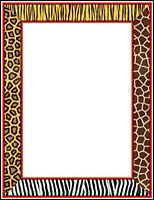 